To gain a little bit of understanding as to what happens in the brain, read through the series on: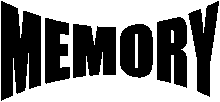 Sheep Brain Dissection: The Anatomy of Memoryhttp://www.exploratorium.edu/memory/index.htmlWhy do they use a sheep brain for this study?Define working memory.Where does this occur in your brain?Long Term Memory-Where is this processed?Skill Memories-These are processed in the  __________________________.Give some examples of skill memories:RETURN TO MEMORYSELECT: DON’T FORGET! PLAYING GAMES WITH MEMORYChoose MEMORY SOLITAIREAfter two minutes list the items you remember here:Check your work. How many items did you correctly remember?___________What did you do to try to remember certain items?CONTINUE. READ WAYS TO REMEMBER.Now select TELL YOURSELF A STORYAfter two minutes list the items you remember here:Check your work. How many items did you correctly remember?___________Did telling a story around the items help you remember more items this time?RETURN TO MEMORYSELECT COMMON CENTSDid you choose the correct penny?_____________________________RETURN TO MEMORYSELECT IF YOU’RE GOING TO ROB A BANK …….What is defined as the most important factor in remembering a face?Were you surprised by the information presented here?  Why or why not?